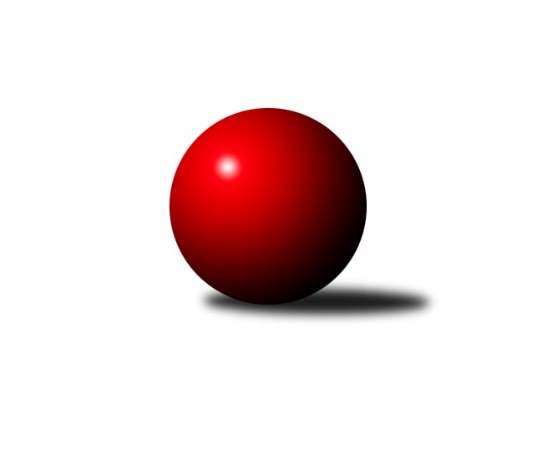 Č.6Ročník 2019/2020	27.4.2024 3. KLM A 2019/2020Statistika 6. kolaTabulka družstev:		družstvo	záp	výh	rem	proh	skore	sety	průměr	body	plné	dorážka	chyby	1.	Kuželky Jiskra Hazlov	6	5	0	1	34.0 : 14.0 	(92.5 : 51.5)	3280	10	2179	1101	24.7	2.	TJ Lokomotiva Ústí n. L.	6	5	0	1	33.0 : 15.0 	(84.0 : 60.0)	3408	10	2261	1147	18.2	3.	TJ Kovohutě Příbram	6	4	0	2	28.0 : 20.0 	(80.5 : 63.5)	3278	8	2207	1072	30.2	4.	CB Dobřany B	6	3	1	2	25.0 : 23.0 	(71.0 : 73.0)	3249	7	2175	1074	26.3	5.	SK Žižkov Praha	6	3	1	2	21.0 : 27.0 	(61.0 : 83.0)	3260	7	2195	1064	29.2	6.	TJ Elektrárny Kadaň	6	3	0	3	26.0 : 22.0 	(74.0 : 70.0)	3228	6	2190	1038	34.5	7.	SK Škoda VS Plzeň	6	3	0	3	25.0 : 23.0 	(71.0 : 73.0)	3276	6	2198	1078	28.5	8.	TJ Teplice Letná	6	3	0	3	21.0 : 27.0 	(70.5 : 73.5)	3224	6	2162	1062	34.5	9.	SKK Bohušovice B	6	2	0	4	24.0 : 24.0 	(74.0 : 70.0)	3212	4	2183	1029	32.8	10.	SKK Podbořany	6	2	0	4	19.0 : 29.0 	(65.5 : 78.5)	3095	4	2128	966	41.2	11.	TJ Slavoj Plzeň	6	1	0	5	17.0 : 31.0 	(55.5 : 88.5)	3121	2	2135	987	34	12.	SKK Rokycany B	6	1	0	5	15.0 : 33.0 	(64.5 : 79.5)	3158	2	2160	998	40.2Tabulka doma:		družstvo	záp	výh	rem	proh	skore	sety	průměr	body	maximum	minimum	1.	CB Dobřany B	3	2	1	0	15.0 : 9.0 	(38.5 : 33.5)	3438	5	3465	3407	2.	TJ Lokomotiva Ústí n. L.	2	2	0	0	11.0 : 5.0 	(30.0 : 18.0)	3453	4	3457	3448	3.	Kuželky Jiskra Hazlov	3	2	0	1	16.0 : 8.0 	(46.0 : 26.0)	3340	4	3385	3311	4.	TJ Kovohutě Příbram	3	2	0	1	14.0 : 10.0 	(39.5 : 32.5)	3211	4	3279	3153	5.	SK Škoda VS Plzeň	3	2	0	1	13.0 : 11.0 	(32.5 : 39.5)	3265	4	3363	3141	6.	SKK Podbořany	4	2	0	2	16.0 : 16.0 	(46.5 : 49.5)	3112	4	3198	3028	7.	TJ Elektrárny Kadaň	2	1	0	1	8.0 : 8.0 	(25.0 : 23.0)	3113	2	3182	3043	8.	SK Žižkov Praha	2	1	0	1	7.0 : 9.0 	(20.5 : 27.5)	3315	2	3355	3274	9.	SKK Rokycany B	3	1	0	2	9.0 : 15.0 	(31.5 : 40.5)	3240	2	3334	3186	10.	SKK Bohušovice B	4	1	0	3	15.0 : 17.0 	(47.0 : 49.0)	3144	2	3230	3041	11.	TJ Slavoj Plzeň	4	1	0	3	12.0 : 20.0 	(37.5 : 58.5)	3184	2	3252	3136	12.	TJ Teplice Letná	3	0	0	3	4.0 : 20.0 	(25.5 : 46.5)	3282	0	3318	3237Tabulka venku:		družstvo	záp	výh	rem	proh	skore	sety	průměr	body	maximum	minimum	1.	Kuželky Jiskra Hazlov	3	3	0	0	18.0 : 6.0 	(46.5 : 25.5)	3260	6	3331	3175	2.	TJ Teplice Letná	3	3	0	0	17.0 : 7.0 	(45.0 : 27.0)	3205	6	3332	3099	3.	TJ Lokomotiva Ústí n. L.	4	3	0	1	22.0 : 10.0 	(54.0 : 42.0)	3397	6	3437	3298	4.	SK Žižkov Praha	4	2	1	1	14.0 : 18.0 	(40.5 : 55.5)	3246	5	3446	3047	5.	TJ Kovohutě Příbram	3	2	0	1	14.0 : 10.0 	(41.0 : 31.0)	3301	4	3397	3122	6.	TJ Elektrárny Kadaň	4	2	0	2	18.0 : 14.0 	(49.0 : 47.0)	3257	4	3368	3207	7.	SKK Bohušovice B	2	1	0	1	9.0 : 7.0 	(27.0 : 21.0)	3246	2	3255	3237	8.	SK Škoda VS Plzeň	3	1	0	2	12.0 : 12.0 	(38.5 : 33.5)	3279	2	3369	3115	9.	CB Dobřany B	3	1	0	2	10.0 : 14.0 	(32.5 : 39.5)	3186	2	3263	3130	10.	TJ Slavoj Plzeň	2	0	0	2	5.0 : 11.0 	(18.0 : 30.0)	3090	0	3103	3077	11.	SKK Podbořany	2	0	0	2	3.0 : 13.0 	(19.0 : 29.0)	3086	0	3178	2994	12.	SKK Rokycany B	3	0	0	3	6.0 : 18.0 	(33.0 : 39.0)	3131	0	3244	3038Tabulka podzimní části:		družstvo	záp	výh	rem	proh	skore	sety	průměr	body	doma	venku	1.	Kuželky Jiskra Hazlov	6	5	0	1	34.0 : 14.0 	(92.5 : 51.5)	3280	10 	2 	0 	1 	3 	0 	0	2.	TJ Lokomotiva Ústí n. L.	6	5	0	1	33.0 : 15.0 	(84.0 : 60.0)	3408	10 	2 	0 	0 	3 	0 	1	3.	TJ Kovohutě Příbram	6	4	0	2	28.0 : 20.0 	(80.5 : 63.5)	3278	8 	2 	0 	1 	2 	0 	1	4.	CB Dobřany B	6	3	1	2	25.0 : 23.0 	(71.0 : 73.0)	3249	7 	2 	1 	0 	1 	0 	2	5.	SK Žižkov Praha	6	3	1	2	21.0 : 27.0 	(61.0 : 83.0)	3260	7 	1 	0 	1 	2 	1 	1	6.	TJ Elektrárny Kadaň	6	3	0	3	26.0 : 22.0 	(74.0 : 70.0)	3228	6 	1 	0 	1 	2 	0 	2	7.	SK Škoda VS Plzeň	6	3	0	3	25.0 : 23.0 	(71.0 : 73.0)	3276	6 	2 	0 	1 	1 	0 	2	8.	TJ Teplice Letná	6	3	0	3	21.0 : 27.0 	(70.5 : 73.5)	3224	6 	0 	0 	3 	3 	0 	0	9.	SKK Bohušovice B	6	2	0	4	24.0 : 24.0 	(74.0 : 70.0)	3212	4 	1 	0 	3 	1 	0 	1	10.	SKK Podbořany	6	2	0	4	19.0 : 29.0 	(65.5 : 78.5)	3095	4 	2 	0 	2 	0 	0 	2	11.	TJ Slavoj Plzeň	6	1	0	5	17.0 : 31.0 	(55.5 : 88.5)	3121	2 	1 	0 	3 	0 	0 	2	12.	SKK Rokycany B	6	1	0	5	15.0 : 33.0 	(64.5 : 79.5)	3158	2 	1 	0 	2 	0 	0 	3Tabulka jarní části:		družstvo	záp	výh	rem	proh	skore	sety	průměr	body	doma	venku	1.	TJ Teplice Letná	0	0	0	0	0.0 : 0.0 	(0.0 : 0.0)	0	0 	0 	0 	0 	0 	0 	0 	2.	SKK Bohušovice B	0	0	0	0	0.0 : 0.0 	(0.0 : 0.0)	0	0 	0 	0 	0 	0 	0 	0 	3.	Kuželky Jiskra Hazlov	0	0	0	0	0.0 : 0.0 	(0.0 : 0.0)	0	0 	0 	0 	0 	0 	0 	0 	4.	SKK Rokycany B	0	0	0	0	0.0 : 0.0 	(0.0 : 0.0)	0	0 	0 	0 	0 	0 	0 	0 	5.	SKK Podbořany	0	0	0	0	0.0 : 0.0 	(0.0 : 0.0)	0	0 	0 	0 	0 	0 	0 	0 	6.	TJ Lokomotiva Ústí n. L.	0	0	0	0	0.0 : 0.0 	(0.0 : 0.0)	0	0 	0 	0 	0 	0 	0 	0 	7.	TJ Elektrárny Kadaň	0	0	0	0	0.0 : 0.0 	(0.0 : 0.0)	0	0 	0 	0 	0 	0 	0 	0 	8.	TJ Slavoj Plzeň	0	0	0	0	0.0 : 0.0 	(0.0 : 0.0)	0	0 	0 	0 	0 	0 	0 	0 	9.	SK Škoda VS Plzeň	0	0	0	0	0.0 : 0.0 	(0.0 : 0.0)	0	0 	0 	0 	0 	0 	0 	0 	10.	TJ Kovohutě Příbram	0	0	0	0	0.0 : 0.0 	(0.0 : 0.0)	0	0 	0 	0 	0 	0 	0 	0 	11.	CB Dobřany B	0	0	0	0	0.0 : 0.0 	(0.0 : 0.0)	0	0 	0 	0 	0 	0 	0 	0 	12.	SK Žižkov Praha	0	0	0	0	0.0 : 0.0 	(0.0 : 0.0)	0	0 	0 	0 	0 	0 	0 	0 Zisk bodů pro družstvo:		jméno hráče	družstvo	body	zápasy	v %	dílčí body	sety	v %	1.	Ondřej Bína 	Kuželky Jiskra Hazlov  	5	/	5	(100%)	14	/	20	(70%)	2.	Pavel Říhánek 	SK Škoda VS Plzeň  	5	/	5	(100%)	13	/	20	(65%)	3.	Martin Zahálka st.	TJ Lokomotiva Ústí n. L.  	5	/	5	(100%)	13	/	20	(65%)	4.	Jakub Dařílek 	TJ Lokomotiva Ústí n. L.  	5	/	6	(83%)	18	/	24	(75%)	5.	David Repčík 	Kuželky Jiskra Hazlov  	5	/	6	(83%)	18	/	24	(75%)	6.	Tomáš Štraicher 	TJ Lokomotiva Ústí n. L.  	5	/	6	(83%)	17	/	24	(71%)	7.	Martin Provazník 	CB Dobřany B 	5	/	6	(83%)	17	/	24	(71%)	8.	Karel Bučko 	TJ Elektrárny Kadaň 	5	/	6	(83%)	16	/	24	(67%)	9.	Rudolf Hofmann 	SKK Podbořany  	5	/	6	(83%)	15.5	/	24	(65%)	10.	Jaroslav Roj 	TJ Kovohutě Příbram  	5	/	6	(83%)	15	/	24	(63%)	11.	Radek Šípek 	SKK Bohušovice B 	5	/	6	(83%)	13	/	24	(54%)	12.	Milan Slabý 	SKK Bohušovice B 	5	/	6	(83%)	13	/	24	(54%)	13.	Luboš Kocmich 	SK Žižkov Praha 	4	/	4	(100%)	12.5	/	16	(78%)	14.	Tomáš Číž 	TJ Kovohutě Příbram  	4	/	5	(80%)	14	/	20	(70%)	15.	Jan Hybš 	TJ Teplice Letná 	4	/	5	(80%)	12	/	20	(60%)	16.	David Hošek 	TJ Kovohutě Příbram  	4	/	6	(67%)	15.5	/	24	(65%)	17.	Josef Šálek 	TJ Lokomotiva Ústí n. L.  	4	/	6	(67%)	15	/	24	(63%)	18.	Matěj Novák 	Kuželky Jiskra Hazlov  	4	/	6	(67%)	14	/	24	(58%)	19.	Dominik Novotný 	CB Dobřany B 	4	/	6	(67%)	14	/	24	(58%)	20.	Marcel Lukáš 	TJ Elektrárny Kadaň 	4	/	6	(67%)	13.5	/	24	(56%)	21.	Milan Vicher 	SK Škoda VS Plzeň  	4	/	6	(67%)	13	/	24	(54%)	22.	Josef Kašpar 	SK Žižkov Praha 	4	/	6	(67%)	12.5	/	24	(52%)	23.	Petr Harmáček 	TJ Slavoj Plzeň 	4	/	6	(67%)	12	/	24	(50%)	24.	Josef Hořejší 	TJ Slavoj Plzeň 	4	/	6	(67%)	10	/	24	(42%)	25.	Jaroslav Wagner 	SKK Podbořany  	3	/	4	(75%)	10	/	16	(63%)	26.	Petr Svoboda 	SK Škoda VS Plzeň  	3	/	4	(75%)	9.5	/	16	(59%)	27.	Martin Prokůpek 	SKK Rokycany B 	3	/	4	(75%)	9	/	16	(56%)	28.	Tomáš Charvát 	SKK Bohušovice B 	3	/	4	(75%)	8	/	16	(50%)	29.	Jaroslav Chvojka 	SKK Bohušovice B 	3	/	5	(60%)	13	/	20	(65%)	30.	Jan Vacikar 	SK Škoda VS Plzeň  	3	/	5	(60%)	11.5	/	20	(58%)	31.	Pavel Stupka 	SKK Podbořany  	3	/	5	(60%)	10	/	20	(50%)	32.	Oldřich Hendl 	TJ Kovohutě Příbram  	3	/	6	(50%)	16	/	24	(67%)	33.	Alexandr Trpišovský 	TJ Teplice Letná 	3	/	6	(50%)	16	/	24	(67%)	34.	Miroslav Repčík 	Kuželky Jiskra Hazlov  	3	/	6	(50%)	15	/	24	(63%)	35.	Pavel Repčík 	Kuželky Jiskra Hazlov  	3	/	6	(50%)	15	/	24	(63%)	36.	Stanislav Novák 	Kuželky Jiskra Hazlov  	3	/	6	(50%)	14	/	24	(58%)	37.	Josef Kreutzer 	TJ Slavoj Plzeň 	3	/	6	(50%)	12	/	24	(50%)	38.	Petr Dvořák 	TJ Elektrárny Kadaň 	3	/	6	(50%)	11.5	/	24	(48%)	39.	Roman Pivoňka 	CB Dobřany B 	3	/	6	(50%)	11.5	/	24	(48%)	40.	Lukáš Hanzlík 	TJ Teplice Letná 	3	/	6	(50%)	10	/	24	(42%)	41.	Jan Koubský 	CB Dobřany B 	3	/	6	(50%)	10	/	24	(42%)	42.	Pavel Honsa 	SKK Rokycany B 	2	/	2	(100%)	5	/	8	(63%)	43.	Daniel Lukáš 	TJ Elektrárny Kadaň 	2	/	4	(50%)	9	/	16	(56%)	44.	Martin Perníček 	SKK Bohušovice B 	2	/	5	(40%)	12	/	20	(60%)	45.	Jindřich Formánek 	TJ Teplice Letná 	2	/	5	(40%)	9	/	20	(45%)	46.	Luboš Řezáč 	TJ Kovohutě Příbram  	2	/	5	(40%)	9	/	20	(45%)	47.	Petr Veverka 	SK Žižkov Praha 	2	/	5	(40%)	7	/	20	(35%)	48.	Petr Fara 	SKK Rokycany B 	2	/	6	(33%)	14	/	24	(58%)	49.	Milan Vrabec 	CB Dobřany B 	2	/	6	(33%)	12	/	24	(50%)	50.	Dominik Černý 	SKK Rokycany B 	2	/	6	(33%)	11	/	24	(46%)	51.	Martin Vít 	SK Škoda VS Plzeň  	2	/	6	(33%)	11	/	24	(46%)	52.	Vladimír Šána 	SKK Podbořany  	2	/	6	(33%)	11	/	24	(46%)	53.	Jan Hák 	TJ Elektrárny Kadaň 	2	/	6	(33%)	10	/	24	(42%)	54.	Martin Beran 	SK Žižkov Praha 	2	/	6	(33%)	10	/	24	(42%)	55.	Jiří Opatrný 	TJ Slavoj Plzeň 	2	/	6	(33%)	9.5	/	24	(40%)	56.	Jan Endršt 	SKK Rokycany B 	1	/	1	(100%)	3	/	4	(75%)	57.	Martin Procházka 	SKK Rokycany B 	1	/	1	(100%)	3	/	4	(75%)	58.	Karel Bouša 	TJ Teplice Letná 	1	/	1	(100%)	3	/	4	(75%)	59.	Jan Ambra 	TJ Elektrárny Kadaň 	1	/	1	(100%)	2.5	/	4	(63%)	60.	Milan Fanta 	Kuželky Jiskra Hazlov  	1	/	1	(100%)	2.5	/	4	(63%)	61.	Petr Fabian 	TJ Lokomotiva Ústí n. L.  	1	/	1	(100%)	2	/	4	(50%)	62.	Miroslav Wedlich 	TJ Lokomotiva Ústí n. L.  	1	/	2	(50%)	6	/	8	(75%)	63.	Josef Hůda 	TJ Kovohutě Příbram  	1	/	2	(50%)	4	/	8	(50%)	64.	Tomáš Vrána 	TJ Lokomotiva Ústí n. L.  	1	/	2	(50%)	3	/	8	(38%)	65.	Jakub Harmáček 	TJ Slavoj Plzeň 	1	/	2	(50%)	3	/	8	(38%)	66.	Vojtěch Havlík 	SKK Rokycany B 	1	/	3	(33%)	7	/	12	(58%)	67.	Michal Hrdina 	TJ Elektrárny Kadaň 	1	/	3	(33%)	6	/	12	(50%)	68.	Tadeáš Zeman 	SKK Podbořany  	1	/	3	(33%)	5	/	12	(42%)	69.	Roman Drugda 	TJ Slavoj Plzeň 	1	/	3	(33%)	4	/	12	(33%)	70.	Jaroslav Lefner 	TJ Elektrárny Kadaň 	1	/	3	(33%)	3	/	12	(25%)	71.	Ladislav Filek 	SK Škoda VS Plzeň  	1	/	3	(33%)	2	/	12	(17%)	72.	Ladislav Koláček 	SKK Bohušovice B 	1	/	4	(25%)	7.5	/	16	(47%)	73.	Lukáš Vacek 	SK Žižkov Praha 	1	/	4	(25%)	7	/	16	(44%)	74.	Vladislav Krusman 	SKK Podbořany  	1	/	4	(25%)	6	/	16	(38%)	75.	Milan Grejtovský 	TJ Lokomotiva Ústí n. L.  	1	/	4	(25%)	6	/	16	(38%)	76.	Milan Findejs 	SK Škoda VS Plzeň  	1	/	5	(20%)	8	/	20	(40%)	77.	Pavel Holub 	SK Žižkov Praha 	1	/	5	(20%)	7	/	20	(35%)	78.	Roman Filip 	SKK Bohušovice B 	1	/	5	(20%)	6	/	20	(30%)	79.	Martin Čistý 	TJ Kovohutě Příbram  	1	/	5	(20%)	6	/	20	(30%)	80.	Jan Filip 	TJ Teplice Letná 	1	/	5	(20%)	6	/	20	(30%)	81.	Stanislav Schuh 	SK Žižkov Praha 	1	/	5	(20%)	5	/	20	(25%)	82.	Jan Salajka 	TJ Teplice Letná 	1	/	6	(17%)	11.5	/	24	(48%)	83.	Libor Bureš 	SKK Rokycany B 	1	/	6	(17%)	6	/	24	(25%)	84.	Michal Müller 	SK Škoda VS Plzeň  	0	/	1	(0%)	2	/	4	(50%)	85.	Josef Jiřinský 	TJ Teplice Letná 	0	/	1	(0%)	2	/	4	(50%)	86.	Jan Holšan 	SKK Rokycany B 	0	/	1	(0%)	1	/	4	(25%)	87.	Kamil Ausbuher 	SKK Podbořany  	0	/	1	(0%)	1	/	4	(25%)	88.	Petr Richtárech 	SKK Podbořany  	0	/	1	(0%)	0	/	4	(0%)	89.	Karel Mašek 	TJ Slavoj Plzeň 	0	/	1	(0%)	0	/	4	(0%)	90.	Václav Šváb 	SKK Podbořany  	0	/	2	(0%)	3	/	8	(38%)	91.	Kamil Srkal 	SKK Podbořany  	0	/	2	(0%)	2	/	8	(25%)	92.	Pavel Andrlík ml.	SKK Rokycany B 	0	/	2	(0%)	1.5	/	8	(19%)	93.	Ladislav Moulis 	SKK Rokycany B 	0	/	4	(0%)	4	/	16	(25%)	94.	Roman Lipchavský 	CB Dobřany B 	0	/	6	(0%)	6.5	/	24	(27%)	95.	Václav Hranáč 	TJ Slavoj Plzeň 	0	/	6	(0%)	5	/	24	(21%)Průměry na kuželnách:		kuželna	průměr	plné	dorážka	chyby	výkon na hráče	1.	CB Dobřany, 1-4	3428	2292	1136	26.8	(571.5)	2.	TJ Lokomotiva Ústí nad Labem, 1-4	3366	2260	1106	22.3	(561.1)	3.	TJ Teplice Letná, 1-4	3338	2208	1130	27.2	(556.4)	4.	SK Žižkov Praha, 1-4	3327	2237	1090	28.0	(554.6)	5.	Hazlov, 1-4	3281	2185	1096	26.7	(547.0)	6.	SK Škoda VS Plzeň, 1-4	3259	2185	1073	27.8	(543.2)	7.	SKK Rokycany, 1-4	3258	2209	1049	42.0	(543.1)	8.	TJ Slavoj Plzeň, 1-4	3220	2179	1041	33.1	(536.8)	9.	TJ Fezko Strakonice, 1-4	3174	2149	1024	32.7	(529.0)	10.	Bohušovice, 1-4	3125	2114	1011	34.3	(521.0)	11.	Podbořany, 1-4	3114	2116	997	33.8	(519.0)Nejlepší výkony na kuželnách:CB Dobřany, 1-4CB Dobřany B	3465	3. kolo	Roman Pivoňka 	CB Dobřany B	660	3. koloSK Žižkov Praha	3446	3. kolo	Martin Provazník 	CB Dobřany B	621	1. koloCB Dobřany B	3443	1. kolo	Stanislav Schuh 	SK Žižkov Praha	621	3. koloTJ Lokomotiva Ústí n. L. 	3428	1. kolo	Josef Šálek 	TJ Lokomotiva Ústí n. L. 	612	1. koloCB Dobřany B	3407	5. kolo	Milan Vrabec 	CB Dobřany B	610	5. koloTJ Kovohutě Příbram 	3384	5. kolo	Josef Kašpar 	SK Žižkov Praha	596	3. kolo		. kolo	Jan Koubský 	CB Dobřany B	595	5. kolo		. kolo	Roman Pivoňka 	CB Dobřany B	594	1. kolo		. kolo	Tomáš Štraicher 	TJ Lokomotiva Ústí n. L. 	590	1. kolo		. kolo	Martin Provazník 	CB Dobřany B	584	5. koloTJ Lokomotiva Ústí nad Labem, 1-4TJ Lokomotiva Ústí n. L. 	3457	5. kolo	Jakub Dařílek 	TJ Lokomotiva Ústí n. L. 	631	5. koloTJ Lokomotiva Ústí n. L. 	3448	3. kolo	Tomáš Štraicher 	TJ Lokomotiva Ústí n. L. 	623	3. koloSK Škoda VS Plzeň 	3354	5. kolo	Jakub Dařílek 	TJ Lokomotiva Ústí n. L. 	608	3. koloTJ Elektrárny Kadaň	3207	3. kolo	Martin Vít 	SK Škoda VS Plzeň 	603	5. kolo		. kolo	Milan Vicher 	SK Škoda VS Plzeň 	596	5. kolo		. kolo	Miroslav Wedlich 	TJ Lokomotiva Ústí n. L. 	584	3. kolo		. kolo	Tomáš Štraicher 	TJ Lokomotiva Ústí n. L. 	579	5. kolo		. kolo	Martin Zahálka st.	TJ Lokomotiva Ústí n. L. 	577	5. kolo		. kolo	Karel Bučko 	TJ Elektrárny Kadaň	577	3. kolo		. kolo	Miroslav Wedlich 	TJ Lokomotiva Ústí n. L. 	572	5. koloTJ Teplice Letná, 1-4TJ Lokomotiva Ústí n. L. 	3424	2. kolo	Jan Hybš 	TJ Teplice Letná	617	2. koloSK Žižkov Praha	3394	6. kolo	Jakub Dařílek 	TJ Lokomotiva Ústí n. L. 	608	2. koloTJ Elektrárny Kadaň	3368	4. kolo	Josef Kašpar 	SK Žižkov Praha	605	6. koloTJ Teplice Letná	3318	2. kolo	Tomáš Štraicher 	TJ Lokomotiva Ústí n. L. 	584	2. koloTJ Teplice Letná	3290	6. kolo	Luboš Kocmich 	SK Žižkov Praha	581	6. koloTJ Teplice Letná	3237	4. kolo	Alexandr Trpišovský 	TJ Teplice Letná	580	2. kolo		. kolo	Martin Zahálka st.	TJ Lokomotiva Ústí n. L. 	578	2. kolo		. kolo	Petr Dvořák 	TJ Elektrárny Kadaň	572	4. kolo		. kolo	Josef Šálek 	TJ Lokomotiva Ústí n. L. 	572	2. kolo		. kolo	Alexandr Trpišovský 	TJ Teplice Letná	570	6. koloSK Žižkov Praha, 1-4TJ Lokomotiva Ústí n. L. 	3437	4. kolo	Tomáš Štraicher 	TJ Lokomotiva Ústí n. L. 	628	4. koloSK Žižkov Praha	3355	2. kolo	Jakub Dařílek 	TJ Lokomotiva Ústí n. L. 	603	4. koloSK Žižkov Praha	3274	4. kolo	Josef Šálek 	TJ Lokomotiva Ústí n. L. 	589	4. koloSKK Rokycany B	3244	2. kolo	Josef Kašpar 	SK Žižkov Praha	587	2. kolo		. kolo	Josef Kašpar 	SK Žižkov Praha	578	4. kolo		. kolo	Luboš Kocmich 	SK Žižkov Praha	575	2. kolo		. kolo	Martin Beran 	SK Žižkov Praha	560	2. kolo		. kolo	Luboš Kocmich 	SK Žižkov Praha	559	4. kolo		. kolo	Petr Fara 	SKK Rokycany B	558	2. kolo		. kolo	Vojtěch Havlík 	SKK Rokycany B	556	2. koloHazlov, 1-4TJ Kovohutě Příbram 	3397	3. kolo	David Hošek 	TJ Kovohutě Příbram 	592	3. koloKuželky Jiskra Hazlov 	3385	1. kolo	David Repčík 	Kuželky Jiskra Hazlov 	591	5. koloKuželky Jiskra Hazlov 	3324	3. kolo	Luboš Řezáč 	TJ Kovohutě Příbram 	591	3. koloKuželky Jiskra Hazlov 	3311	5. kolo	Oldřich Hendl 	TJ Kovohutě Příbram 	582	3. koloSKK Podbořany 	3178	5. kolo	Jaroslav Roj 	TJ Kovohutě Příbram 	582	3. koloSK Žižkov Praha	3096	1. kolo	Matěj Novák 	Kuželky Jiskra Hazlov 	578	5. kolo		. kolo	Pavel Repčík 	Kuželky Jiskra Hazlov 	578	1. kolo		. kolo	Matěj Novák 	Kuželky Jiskra Hazlov 	573	3. kolo		. kolo	Miroslav Repčík 	Kuželky Jiskra Hazlov 	571	1. kolo		. kolo	Stanislav Novák 	Kuželky Jiskra Hazlov 	568	1. koloSK Škoda VS Plzeň, 1-4SK Škoda VS Plzeň 	3363	6. kolo	Petr Svoboda 	SK Škoda VS Plzeň 	591	4. koloSK Škoda VS Plzeň 	3290	4. kolo	Milan Vicher 	SK Škoda VS Plzeň 	587	6. koloKuželky Jiskra Hazlov 	3273	2. kolo	Jan Vacikar 	SK Škoda VS Plzeň 	585	4. koloCB Dobřany B	3263	4. kolo	Jan Vacikar 	SK Škoda VS Plzeň 	585	6. koloTJ Elektrárny Kadaň	3224	6. kolo	Ondřej Bína 	Kuželky Jiskra Hazlov 	571	2. koloSK Škoda VS Plzeň 	3141	2. kolo	Martin Vít 	SK Škoda VS Plzeň 	566	2. kolo		. kolo	Milan Vrabec 	CB Dobřany B	563	4. kolo		. kolo	Martin Provazník 	CB Dobřany B	561	4. kolo		. kolo	Martin Vít 	SK Škoda VS Plzeň 	557	6. kolo		. kolo	David Repčík 	Kuželky Jiskra Hazlov 	554	2. koloSKK Rokycany, 1-4SK Škoda VS Plzeň 	3369	3. kolo	Martin Procházka 	SKK Rokycany B	607	1. koloSKK Rokycany B	3334	5. kolo	Jaroslav Chvojka 	SKK Bohušovice B	595	5. koloSKK Bohušovice B	3237	5. kolo	Jan Endršt 	SKK Rokycany B	593	5. koloTJ Elektrárny Kadaň	3227	1. kolo	Pavel Říhánek 	SK Škoda VS Plzeň 	589	3. koloSKK Rokycany B	3200	3. kolo	Petr Fara 	SKK Rokycany B	582	3. koloSKK Rokycany B	3186	1. kolo	Pavel Honsa 	SKK Rokycany B	580	5. kolo		. kolo	Martin Prokůpek 	SKK Rokycany B	573	5. kolo		. kolo	Milan Findejs 	SK Škoda VS Plzeň 	569	3. kolo		. kolo	Petr Svoboda 	SK Škoda VS Plzeň 	566	3. kolo		. kolo	Roman Filip 	SKK Bohušovice B	559	5. koloTJ Slavoj Plzeň, 1-4TJ Teplice Letná	3332	5. kolo	Jan Hybš 	TJ Teplice Letná	600	5. koloKuželky Jiskra Hazlov 	3331	6. kolo	Alexandr Trpišovský 	TJ Teplice Letná	595	5. koloSKK Bohušovice B	3255	3. kolo	Ondřej Bína 	Kuželky Jiskra Hazlov 	583	6. koloTJ Slavoj Plzeň	3252	6. kolo	Petr Harmáček 	TJ Slavoj Plzeň	579	6. koloTJ Slavoj Plzeň	3183	5. kolo	Miroslav Repčík 	Kuželky Jiskra Hazlov 	577	6. koloTJ Slavoj Plzeň	3163	1. kolo	Jaroslav Chvojka 	SKK Bohušovice B	574	3. koloTJ Slavoj Plzeň	3136	3. kolo	Radek Šípek 	SKK Bohušovice B	573	3. koloSK Škoda VS Plzeň 	3115	1. kolo	Jiří Opatrný 	TJ Slavoj Plzeň	570	3. kolo		. kolo	David Repčík 	Kuželky Jiskra Hazlov 	567	6. kolo		. kolo	Tomáš Charvát 	SKK Bohušovice B	561	3. koloTJ Fezko Strakonice, 1-4TJ Lokomotiva Ústí n. L. 	3298	6. kolo	Jaroslav Roj 	TJ Kovohutě Příbram 	589	6. koloTJ Kovohutě Příbram 	3279	6. kolo	Tomáš Štraicher 	TJ Lokomotiva Ústí n. L. 	582	6. koloTJ Kovohutě Příbram 	3200	4. kolo	Jaroslav Roj 	TJ Kovohutě Příbram 	575	4. koloTJ Kovohutě Příbram 	3153	2. kolo	Jakub Dařílek 	TJ Lokomotiva Ústí n. L. 	572	6. koloTJ Slavoj Plzeň	3077	2. kolo	David Hošek 	TJ Kovohutě Příbram 	561	2. koloSKK Rokycany B	3038	4. kolo	Milan Grejtovský 	TJ Lokomotiva Ústí n. L. 	561	6. kolo		. kolo	Martin Prokůpek 	SKK Rokycany B	556	4. kolo		. kolo	David Hošek 	TJ Kovohutě Příbram 	555	6. kolo		. kolo	David Hošek 	TJ Kovohutě Příbram 	551	4. kolo		. kolo	Petr Harmáček 	TJ Slavoj Plzeň	548	2. koloBohušovice, 1-4SKK Bohušovice B	3230	2. kolo	Radek Šípek 	SKK Bohušovice B	593	2. koloKuželky Jiskra Hazlov 	3175	4. kolo	Radek Šípek 	SKK Bohušovice B	578	4. koloCB Dobřany B	3165	6. kolo	Alexandr Trpišovský 	TJ Teplice Letná	576	1. koloSKK Bohušovice B	3152	4. kolo	Radek Šípek 	SKK Bohušovice B	563	6. koloSKK Bohušovice B	3151	6. kolo	Martin Provazník 	CB Dobřany B	554	6. koloTJ Teplice Letná	3099	1. kolo	Rudolf Hofmann 	SKK Podbořany 	552	2. koloSKK Bohušovice B	3041	1. kolo	Jaroslav Chvojka 	SKK Bohušovice B	550	6. koloSKK Podbořany 	2994	2. kolo	Matěj Novák 	Kuželky Jiskra Hazlov 	546	4. kolo		. kolo	Jan Koubský 	CB Dobřany B	542	6. kolo		. kolo	Milan Slabý 	SKK Bohušovice B	542	1. koloPodbořany, 1-4SKK Podbořany 	3198	4. kolo	Jaroslav Wagner 	SKK Podbořany 	597	4. koloTJ Teplice Letná	3185	3. kolo	Jaroslav Roj 	TJ Kovohutě Příbram 	566	1. koloTJ Elektrárny Kadaň	3182	2. kolo	Jaroslav Wagner 	SKK Podbořany 	555	3. koloSKK Podbořany 	3147	6. kolo	Martin Beran 	SK Žižkov Praha	555	5. koloCB Dobřany B	3130	2. kolo	Lukáš Hanzlík 	TJ Teplice Letná	548	3. koloTJ Kovohutě Příbram 	3122	1. kolo	Jan Hybš 	TJ Teplice Letná	548	3. koloSKK Rokycany B	3110	6. kolo	Martin Provazník 	CB Dobřany B	546	2. koloTJ Slavoj Plzeň	3103	4. kolo	Jan Filip 	TJ Teplice Letná	546	3. koloSKK Podbořany 	3074	3. kolo	Dominik Černý 	SKK Rokycany B	545	6. koloSK Žižkov Praha	3047	5. kolo	Jaroslav Lefner 	TJ Elektrárny Kadaň	543	2. koloČetnost výsledků:	8.0 : 0.0	1x	7.0 : 1.0	2x	6.0 : 2.0	9x	5.0 : 3.0	5x	4.0 : 4.0	1x	3.0 : 5.0	5x	2.0 : 6.0	8x	1.0 : 7.0	4x	0.0 : 8.0	1x